			 Roma, 10 Giugno 2020Comunicato Ufficiale – n.15 RADUNO TECNICO NAZIONALE CAT. ALLIEVI-JUNIOR SENIGALLIA (AN) 27 – 28 GIUGNO 2020       In vista della ripresa dell’attività federale, per la partecipazione al raduno di cui sopra, sono convocati su segnalazione del Commissario Tecnico Massimiliano PRESTI - i seguenti atleti:                                                                                                                                                                                                                                                                                                                                                                                                                                                                                                                                                                                                                                                                                                                                                                                                                                                                                                                                                                                                                                                                                                                                                                                                                                                                                                                                                                                                                                                                                                                                                    ALLIEVI-JUNIOR  27/06/2020 dalle ore 9.00 alle ore 11.00 e dalle ore 15.00 alle ore17.00ALLIEVI-JUNIOR  27/06/2020 dalle ore 11.00 alle ore 13.00 e dalle ore 17.00 alle ore 19.00ALLIEVI-JUNIOR  28/06/2020 dalle ore 9.00 alle ore 11.00 e dalle ore 15.00 alle ore 17.00ALLIEVI-JUNIOR 28/06/2020 dalle ore 11.00 alle ore 13.00 e dalle ore  17.00 alle ore 19.00STAFF COMMISSARIO TECNICO		MASSIMILIANO PRESTITECNICO FEDERALE                  GREGORIO DUGGENTOTECNICO FEDERALE                  ADRIANO LORELLOTECNICO FEDERALE                  LUCA BERNACCHIATECNICO FEDERALE                  MATTIA GROSSITECNICO FEDERALE                  LAURA  PERINTITECNICO FEDERALE                  PIERLUIGI GAVIRAGHI TECNICO FEDERALE                  RICCARDO CAVALLIPREPARATORE ATLETICO           MICHELE RAVAGLIMEDICO FEDERALE			Dott. CRISTIANO CORTUCCI FISIOTERAPISTA		         JACOPO BOLDRINII convocati muniti dell’attrezzatura ginnico sportiva dovranno essere a disposizione dello Staff nell’orario indicato accanto al proprio  elenco e giorno di convocazione, c/o il pattinodromo di Senigallia, sito in Località Saline ed accessibile da Via Cartesio e da Via Podesti.       L’impegno degli atleti si considererà concluso al termine dei lavori previsto  nel tardo pomeriggio. 	Eventuali defezioni dovranno essere comunicate entro il 16 giugno ai seguenti indirizzi  e-mail :  corsa@fisr.it                                           massipresti@tiscali.it.	I Raduni saranno svolti nel rispetto delle normative vigenti e del protocollo di sicurezza FISR in tema di tutela della salute.Gli atleti sono tenuti ad attenersi scrupolosamente alle indicazioni fornite dai membri dello staff.        Gli atleti convocati dovranno effettuare il viaggio per Senigallia a proprie spese.Non è prevista alcuna forma di rimborso da parte della FISR.N.B - Tutti gli atleti dovranno essere muniti di certificato di idoneità all'attività agonistica rilasciato dalle Strutture autorizzate, come previsto dalle normative vigenti.Si raccomanda la massima puntualità e l’osservanza delle disposizioni sopra menzionate									Il Segretario Generale								                Angelo Iezzi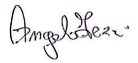 BAIETTA GABRIELE697ASD PADERNES E (LC)BERNIZZONI SARA3809ASD BRIANZA INLINE (CO)CHIERICI ELEONORA3816REDBLACK ROLLER TEAM ASD (CR)CORSINI GIULIA3809ASD BRIANZA INLINE (CO)COVELLI ALESSANDRO A.1136ASD SKATING CLUB UBOLDO (VA)DELL’ ERA LUCA651ASD G. P. MOBILI CANTU' - C. R. A. (CO)FACCINI MARTINA581ASS D. G.S. PATTINAGGIO LEGNAGO (VR)FONTANA TOMMASO3816REDBLACK ROLLER TEAM ASD (CR)GATTI MELISSA3809ASD BRIANZA INLINE (CO)GRISOLI FRANCESCO3816REDBLACK ROLLER TEAM ASD (CR)LAZZARINI ANDREA3816REDBLACK ROLLER TEAM ASD (CR)LOGLISCI GIORGIA651ASD G.P. MOBILI CANTU' -C.R.A. (CO)LUGATO MATTIA752REDBLACK ROLLER TEAM ASD (CR)MARCHINI ANNALISA3816REDBLACK ROLLER TEAM ASD (CR)MERLINI MICHELE697ASD PADERNES E (LC)MULLAI ARDIT3816REDBLACK ROLLER TEAM ASD (CR)PERETTI CLAUDIA3816REDBLACK ROLLER TEAM ASD (CR)PROVERBIO SIMONE651ASD G. P. MOBILI CANTU' - C. R. A. (CO)SANITA’ IVAN697ASD PADERNES E (LC)SMALDONE ALESSIA3814ASD ANPINLINE PATT. COLOGNO MONZESE (MI)VOVK STANISLAV581ASS D. G.S. PATTINAGGIO LEGNAGO (VR)AIELLO GIORGIA3370CARDANO SKATING ASD (VA)BALINI EMANUELE310ASS.D. P. BELLUSCO (MB)BEDON MARCO310ASS.D. P. BELLUSCO (MB)BONALUME ARIANNA310ASS. D. P. BELLUSCO (MB)BOSSI RICCARDO310ASS.D. P. BELLUSCO (MB)CEOLA RICCARDO310ASS. D. P. BELLUSCO (MB)CONFALONIERI CAROLINA310ASS. D. P. BELLUSCO (MB)CREMASCHI ANDREA310ASS.D. P. BELLUSCO (MB)FINCO ANDREA310ASS. D. P. BELLUSCO (MB)GIANUARIO MATTIA310ASS. D. P. BELLUSCO (MB)ISMAIEL SARA310ASS. D. P. BELLUSCO (MB)LAZZARINI GIACOMO310ASS. D. P. BELLUSCO (MB)LORELLO RICCARDO310ASS.D. P. BELLUSCO (MB)LORINI ALESSIA310ASS. D. P. BELLUSCO (MB)MONTORIO IRENE310ASS.D. P. BELLUSCO (MB)OSTI GIULIA310ASS. D. P. BELLUSCO (MB)SANNA MARTINA3370CARDANO SKATING ASD (VA)SARONNI SOFIA310ASS.D. P. BELLUSCO (MB)SINISI CHIARA3370CARDANO SKATING ASD (VA)TAGLIENTE DAVIDE589ASD SKATING CLUB CASSANO D' ADDA (MI)TIBERTO ANGELA310ASS. D. P. BELLUSCO (MB)ZANIER MARTINA310ASS.D. P. BELLUSCO (MB)ZONCA VALERIA310ASS. D. P. BELLUSCO (MB)BATTAGLIA LORENZO1260ASD ROLLING PATTINATORI D BOSICA (TE)BOSCO LORENZO900ASD D. L. F. PESCARA (PE)BUSDRAGHI GRETA3330ASD A.T.L. IL SOLE (GR)CANNONI GABRIELE302S.S.D. S.MENS SANA IN CORPORE SANOCARNEVALI ALESSANDRO3330ASD A. T. L. IL SOLE (GR)CLEMENTONI ALESSIO1260ASD ROLLING PATTINATORI D BOSICA (TE)COMODO MARTINA1260ASD ROLLING PATTINATORI D BOSICA (TE)DEL CHERICO CHRISTIAN3330ASD A. T. L. IL SOLE (GR)FIORETTI MATTIA3330ASD A.T.L. IL SOLE (GR)FIORUCCI GIOVANNI836ASD FORTITUDO PATT.GIO FABRIANO (AN)FUSI ALESSIO302S.S.D. S.MENS SANA IN CORPORE SANO (SI)GUERRINI SOFIA302S.S.D. S.MENS SANA IN CORPORE SANOMEUCCI MARGHERITA302S.S.D. S.MENS SANA IN CORPORE SANONACCARI IRENE3330ASD A. T. L. IL SOLE (GR)PASI SELVAGGIA VITTO RIA3330ASD A. T. L. IL SOLE (GR)PASSAPONTI CATERINA302S.S.D. S.MENS SANA IN CORPORE SANOROSSINI ALICE3388ASD NUOVA RINASCITA (RA)SCASSELLATI ELISA836ASD FORTITUDO PATT. GIO FABRI ANO (AN)SORIANI LETIZIA1260ASD ROLLING PATTINATORI D BOSICA (TE)TRILOCCO RICCARDO3330ASD A. T. L. IL SOLE (GR)VELENOSI ORESTE1260ASD ROLLING PATTINATORI D BOSICA (TE)BELLANI GIULIA1220ASD ROTELLISTICA ROSEDA MERATE (LC)BELTRAMO REBA ANGELA1285ASD PATT. S. MAURO TORINESE (TO)BONDI MARCO3754NEW ROLLER PORCIA AS. D. (PN)CAPPA RICCARDO1285ASD PATT. S. MAURO TORINESE (TO)CIARLARIELLO SAMUELE4167ASD PESCARA ROLLER TEAM (PE)CORNERO ALESSIA1285ASD PATT. S. MAURO TORINESE (TO)CORNO LEONARDO81A. S. D. A. S. CO. SKATING CONCOREZZO (MB)CRIPPA SOFIA81ASS.SP.D. A.S.CO.SKATING CONCOREZZODALL’ ALPI LUCA808ASD GRUPPO IMOLESE PATTINAGGIO (BO)ELLI MATILDE1220ASD ROTELLISTICA ROSEDA MERATE (LC)MICHELACCI LUDWIG808ASD GRUPPO IMOLESE PATTINAGGIO (BO)MORRIS SAMUEL81ASD A. S. CO. SKATING CONCOREZZO (MB)REALI GIUDITTA1220ASD ROTELLISTICA ROSEDA MERATE (LC)RINALDI GIULIA81A.S.D.A.S.CO. SKATING CONCOREZZO(MB)RIPAMONTI GRETA1220ASD ROTELLISTICA ROSEDA MERATE (LC)SALINO ALBERTO MARIA1285ASD PATT.S.MAURO TORINESE (TO)SARACENO DAVIDE81ASS.SP.D. A.S.CO. SKATING CONCOREZZO (MB)SISANI ALEXIA3754NEW ROLLER PORCIA AS D. (PN)VALAGUSSA REBECCA1220ASD ROTELLISTICA ROSEDA MERATE (LC)VICENZINI ANDREA3754NEW ROLLER PORCIA AS D. (PN)VITALE GAIA81A.S.D.A.S.CO. SKATING CONCOREZZO(MB)